Нужна ли самозанятым онлайн-кассаНет. Поскольку все операции по поступившим оплатам за услуги или продукты (наличными, переводами на карту или на электронный кошелёк) #самозанятые отражают в приложении «Мой налог». Эти данные автоматически передаются в налоговую службу, и там же формируются налоговые уведомления. Единственное исключение − когда клиент хочет совершить оплату банковский картой. В данном случае должна быть подключена услуга эквайринга. И ей могут пользоваться только индивидуальные предприниматели. Физическим лицам услуга недоступна. Поэтому, если у вас уже есть или планируется возможность оплаты банковской картой, рекомендуем работать как ИП с налоговым режимом #НПД. Сможете формировать чеки в приложении «Мой налог» и принимать платежи картой с помощью терминала.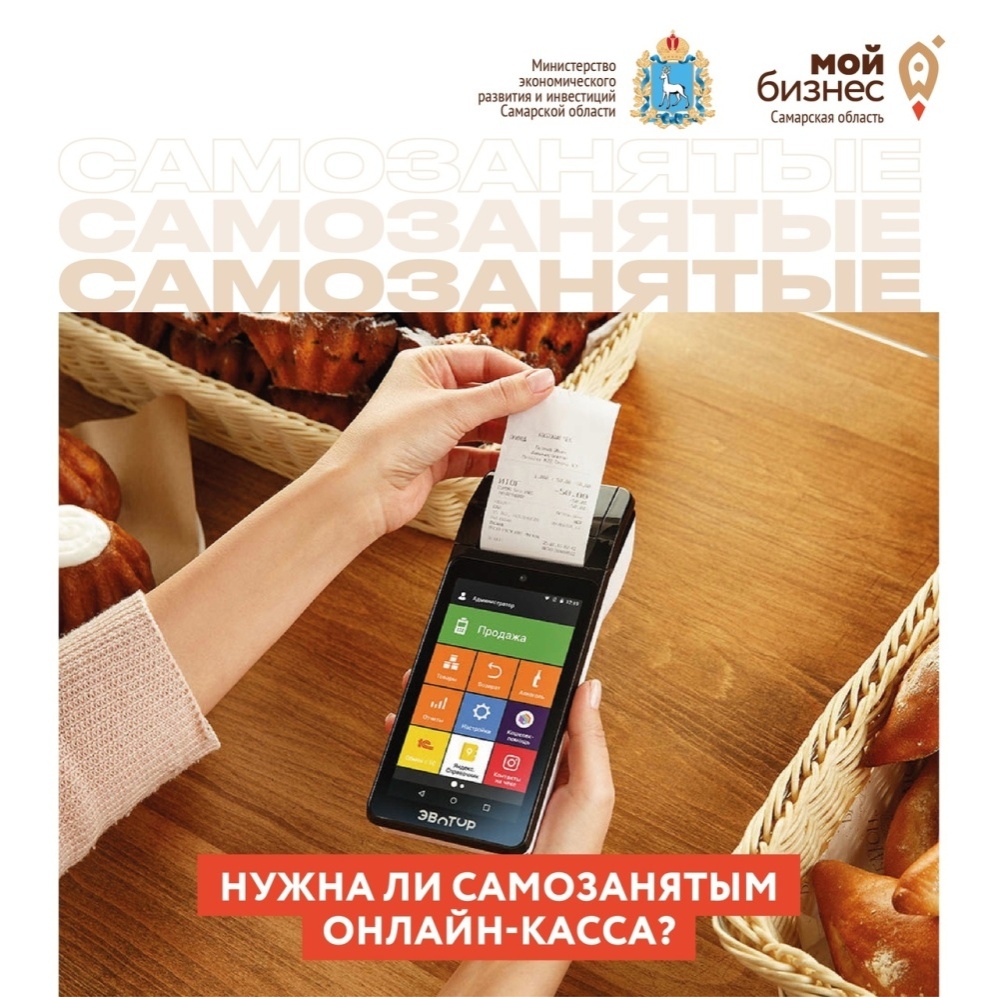 